WPN.6401.173.2018.KWi                                                                            Łódź, dnia 8 maja 2018 r.Decyzja w sprawie udzielenia zezwolenia na odstępstwa od zakazów w stosunku do dziko występujących zwierząt objętych ochroną gatunkową	Na podstawie art. 104 ustawy z dnia 14 czerwca 1960 r. Kodeks postępowania administracyjnego (Dz. U. z 2017 r. poz. 1257 oraz z 2018 r. poz. 149) oraz art. 56 ust. 2 pkt 2 
i ust. 4, w związku z art. 52 ust. 1 pkt 7 i 8 ustawy z dnia 16 kwietnia 2004 r. o ochronie przyrody 
(Dz. U. z 2018 r. poz. 142 ze zm.), a także § 6 ust. 1 pkt. 7 i 8 rozporządzenia Ministra Środowiska 
z dnia 16 grudnia 2016 r. w sprawie ochrony gatunkowej zwierząt (Dz. U. z 2016 r. poz. 2183), 
po rozpatrzeniu wniosku Urzędu Miasta w Piotrkowie Trybunalskim z dnia 12 kwietnia 2018 r., znak: RIM.7011.25.2017 (data wpływu: 13.04.2018 r.) w sprawie wydania zezwolenia na wykonanie czynności zakazanych wobec gatunków dziko występujących zwierząt objętych ochroną, uzupełnionego pismem z dnia 19 kwietnia 2018 r., znak: jw. (data wpływu: 23.04.2018 r.),zezwalamUrzędowi Miasta w Piotrkowie Trybunalskim na zniszczenie, usuwanie lub uszkadzanie gniazd oraz zniszczenie siedlisk lub ostoi, będących obszarem rozrodu i wychowu młodych 2 par sierpówek Streptopelia decaocto oraz bogatek Parus major, modraszek Cyanistes caeruleus, mazurków Passer montanus i szpaków Sturnus vulgaris, mogących zasiedlić 2 dziuple, w związku z potrzebą usunięcia drzew kolidujących z budową oświetlenia ulicznego na terenie osiedla Wyzwolenia w Piotrkowie Trybunalskim, oznaczonych nr 3 (przy ulicy Leonarda 7, działka o nr ewid. 53, obręb 20), nr 5 
(przy ulicy Leonarda 9, działka o nr ewid. 53, obręb 20 ) oraz nr 8 (przy ulicy Krasińskiego 9, 
działka o nr ewid. 143/173, obręb 20).Decyzję wydaje się pod następującym warunkiem:Bezpośrednio przed planowaną wycinką należy dokonać oględzin drzew pod kątem występowania gatunków objętych ochroną. W przypadku zasiedlenia dziupli np. przez ptaki lub nietoperze, prace związane z wycinką drzewa należy bezwzględnie wstrzymać do czasu trwałego opuszczenia przez nie schronienia.W zamian za utracone siedliska, na podstawie zaleceń eksperta-ornitologa, Wnioskodawca powiesi, w okresie obowiązywania zezwolenia, 2 budki typu A i B Sokołowskiego w najbliższej okolicy od pierwotnego miejsca gniazdowania dziuplaków.Planowane usuwanie drzew, będących miejscem rozrodu ptaków wykonywane w okresie 
do 31 sierpnia 2018 r. należy:prowadzić pod nadzorem ornitologicznym;poprzedzić wystąpieniem do Regionalnego Dyrektora Ochrony Środowiska w Łodzi 
o zezwolenie na odstępstwa dotyczące innych gatunków, jeśli zostaną stwierdzone przez ornitologa w czasie nadzoru oraz pozostałych zakazów (np. płoszenia i niepokojenia).Zezwolenie jest ważne do dnia 31 października 2018 roku.Zobowiązuje się Wnioskodawcę do złożenia Regionalnemu Dyrektorowi Ochrony Środowiska 
w Łodzi informacji o wykorzystaniu niniejszego zezwolenia wraz ze sprawozdaniem z nadzoru ornitologicznego (jeśli był prowadzony) w ciągu miesiąca od daty wycinki drzewa z gniazdem, 
ale nie później niż do 15 listopada 2018 roku.        UzasadnienieUrząd Miasta w Piotrkowie Trybunalskim zwrócił się do Regionalnego Dyrektora Ochrony Środowiska w Łodzi z wnioskiem z dnia 12 kwietnia 2018 r., znak: RIM.7011.25.2017, uzupełnionym pismem z dnia 19 kwietnia 2018 r., znak: jw. o wydanie zezwolenia na zniszczenie gniazd i siedlisk sierpówek, bogatek, modraszek, mazurków i szpaków w związku potrzebą usunięcia drzew kolidujących z budową oświetlenia ulicznego na terenie osiedla Wyzwolenia w Piotrkowie Trybunalskim.Do wniosku zostało dołączona ekspertyza przyrodnicza z marca 2018 r. obejmująca wyniki inwentaryzacji gatunków chronionych wraz z zaleceniami i co do terminu przeprowadzenia wycinki drzew i zakresu kompensacji przyrodniczej względem ptaków.Zgodnie z Załącznikiem nr 1 rozporządzenia Ministra Środowiska z dnia 16 grudnia 2016 r. 
w sprawie ochrony gatunkowej zwierząt (Dz. U. z 2016 r. poz. 2183) gatunki, których dotyczy niniejsze zezwolenie objęte są ścisłą ochroną gatunkową. Na podstawie art. 52 ust. 1 pkt 7 i 8 ustawy z dnia 16 kwietnia 2004 r. o ochronie przyrody
(Dz. U. z 2018 r. poz. 142 ze zm.), w stosunku do gatunków dziko występujących zwierząt objętych ochroną gatunkową mogą być wprowadzone zakazy niszczenia, usuwania lub uszkadzania gniazd, […] lub innych schronień oraz niszczenia siedlisk lub ostoi, będących ich obszarem rozrodu, wychowu młodych, odpoczynku, migracji lub żerowania. Zakazy te obowiązują na podstawie § 6 ust. 1 pkt 7 i 8 rozporządzenia w sprawie ochrony gatunkowej zwierząt. 	Regionalny dyrektor ochrony środowiska na obszarze swojego działania, zgodnie z art. 56 ust. 2 pkt 2 ustawy o ochronie przyrody, może zezwolić na odstępstwa od zakazów w stosunku do dziko występujących zwierząt objętych ochroną gatunkową, w przypadku braku rozwiązań alternatywnych, jeżeli nie jest to szkodliwe dla zachowania we właściwym stanie ochrony dziko występujących populacji chronionych gatunków oraz gdy spełniona jest co najmniej jedna z przesłanek wymienionych w ust. 4.Usunięcie drzewa i tym samym zniszczenie siedliska sierpówek i dziuplaków zgodnie 
z warunkami niniejszej decyzji nie będzie szkodliwe dla zachowania we właściwym stanie ochrony gatunków objętych ochroną, o ile przed planowaną wycinką zostaną dokonane oględziny pod kątem ich występowania, a w okresie lęgów – pod nadzorem ornitologicznym. W przypadku zasiedlenia dziupli przez gatunki chronione, np. ptaki lub nietoperze lub stwierdzenia na drzewie gniazd ptaków, prace związane z wycinką drzewa należy przerwać, a następnie, jeśli okaże się to uzasadnione, wystąpić do regionalnego dyrektora ochrony środowiska o zezwolenie na odstępstwa od pozostałych zakazów 
(np. płoszenia i niepokojenia) oraz dotyczące stwierdzonych (nieobjętych niniejszym zezwoleniem) gatunków objętych ochroną. Dziuple wykute w drzewach mogą być zasiedlane przez szerokie spektrum gatunków. Powieszenie budek typu A i B Sokołowskiego pozwoli na zachowanie miejsc lęgowych dziuplaków, których dotyczy niniejsze zezwolenie i wzbogaci bazę lęgową pozostałych ptaków.Wykonanie czynności objętych wnioskiem, wynika z przesłanek o charakterze społecznym. Względem zaplanowanego usunięcia drzew na terenie osiedla Wyzwolenia w Piotrkowie Trybunalskim, brak jest rozwiązań alternatywnych, skutkujących osiągnięciem celu wniosku, jakim jest  budowa oświetlenia ulicznego.Mając powyższe na uwadze orzeczono jak w sentencji. PouczenieOd niniejszej decyzji służy stronie prawo wniesienia odwołania do Generalnego Dyrektora Ochrony Środowiska, za pośrednictwem Regionalnego Dyrektora Ochrony Środowiska w Łodzi, w terminie 14 dni od jej otrzymania.W trakcie biegu terminu do wniesienia odwołania strona może zrzec się prawa do wniesienia odwołania. Z dniem doręczenia Regionalnemu Dyrektorowi Ochrony Środowiska w Łodzi oświadczenia o zrzeczeniu się prawa do wniesienia odwołania przez ostatnią ze stron postępowania, decyzja staje się ostateczna i prawomocna.Zgodnie z art. 130 k.p.a. § 4 decyzja podlega wykonaniu przed upływem terminu do wniesienia odwołania, jeżeli jest zgodna z żądaniem wszystkich stron lub jeżeli wszystkie strony zrzekły się prawa do wniesienia odwołania.Na podstawie art. 56 ust 7a oraz ust  7j ustawy z dnia 16 kwietnia 2004 r. o ochronie przyrody (Dz. U. z 2018 r. poz. 142 ze zm.), Regionalny Dyrektor Ochrony Środowiska w Łodzi dokonuje kontroli spełniania przez Wnioskodawcę warunków określonych w niniejszym zezwoleniu, a także je cofa, jeżeli warunki te nie są spełnione.Zgodnie z art. 7 pkt 3 ustawy z dnia 16 listopada 2006 r. o opłacie skarbowej (Dz. U. z 2016 r. poz. 1827 ze zm.) jednostki samorządu terytorialnego zwolnione są z opłaty skarbowej.   Z up. Regionalnego DyrektoraOchrony Środowiska w ŁodziArkadiusz Malecp.o. Z-cy Regionalnego DyrektoraOchrony Środowiska w Łodzi -Regionalnego Konserwatora PrzyrodyOtrzymuje:Urząd Miasta w Piotrkowie TrybunalskimSprawę prowadzi: Katarzyna Wieteska tel. 42 665 09 69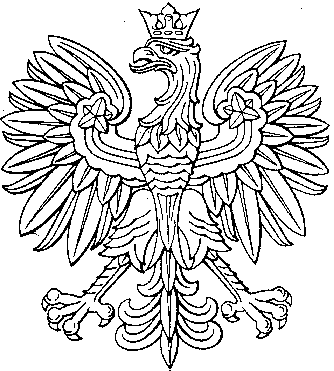 